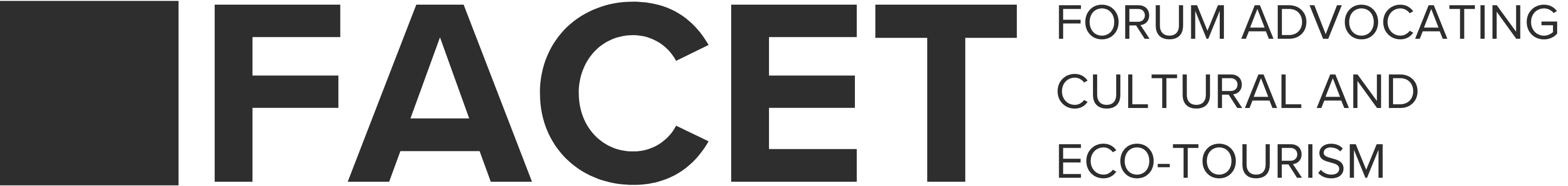 Minutes of the FACET Annual General MeetingThursday, 28 October 20214.30-5.30pm in the Great Southern Room, State Library of WA(Preceded by a Guided Tour of the WA Museum Boola Bardip)1.	Attendance:	Jan Barrie			Marilyn Morgan				William Barry			Ryan Mossny (Chair)			Dr Alan Briggs			David NewsomeIngrid Briggs			Kerran OlsenMichael Collins		Sharon O’Reilly			Dr Steve Crawford		Jeremy PerksMark Delane			Brian RettingerWendy Dowling AM		Coco RoxbyKym Francesconi		Tracy Shea (Executive Officer)Mike Freeman			Cath SutherlandJason Graneri			Robert TaylorKate Gibson			Harriet WyattSally HollisSebastian (Base) JonesEuan Martin2.	Apologies:	Pat Barblett AM 		Peta McAuliffeProf. Ross Dowling AM	Pauline McMullanGraeme Dearle		Karen MorrisseyToni Dearle			Jenny NicholJanet Holmes à Court AC	Chris Pye AMMichael Hughes		Carol RedfordColin Ingram			Angela RigantiAmanda Smith			3.	Proxies:	Wendy Dowling AM for Prof. Ross Dowling AM							Chair for Colin Ingram			Chair for Janet à Court AC			Acknowledgment of CountryThe Chair acknowledged the Wadjuk Noongar people as the Traditional Owners of the land on which we met and paid his respects to their Elders past and present.Minutes of the 2020 AGM – 18 December 2020Minutes of the 2020 FACET Annual General Meeting held on 18 December 2020 were accepted as a true and correct record of the meeting.  Moved: Michael Collins. Seconded Wendy Dowling.  Carried unanimously.6.	Chair’s ReportThe Chair commenced his report by acknowledging the huge contribution of the FACET Executive Committee members throughout the year, who attended meetings every five to six weeks and also volunteered their time to contribute to the various Subcommittees and assist with events.Ryan thanked FACET’s longstanding partners, the Parks and Wildlife Service of the Department of Biodiversity, Conservation and Attractions (DBCA) and Tourism Western Australia for their continuing support. Other major sponsors and supporters, the City of Perth and the Heritage Council of WA, were also acknowledged and thanked for ongoing their support.  All individual event sponsors were also acknowledged and thanked.Over the reporting period, FACET delivered a significant number of highly successful and well attended events, including the ‘Heritage Tourism Workshop’ in February 2021, ‘The Spirit of Trails Conference’ in Collie in March 2021 and the ‘Swan Valley Wine and Culinary Tourism Symposium’ in April 2021, from which FACET donated $800 to the Swan Valley Volunteer Fire Service100 to assist with their services which had been called on to deal with the devastating Wooroloo bushfire in February 2021. At an event at the Claremont Yacht Club in November 2020, FACET celebrated its 30th birthday, a significant milestone for the organisation. At the event, Pat Barblett AM had been declared FACET’s Patron, and Pauline McMullan had been made a Life Member of FACET.  2020/21 had been a more challenging year than the previous one, with significant restrictions on events related to COVID-19.  Ryan Mossny reported that in May, the 2021 FACET Golden Guide Award – which recognises outstanding contributions in guiding and interpretation – had been awarded to Clinton Walker, who operates Ngurrangga Tours in the Pilbara. Ryan thanked the Executive Committee members, Michael Collins and Mark Delane – who, along with Ryan, had been the Award judges this year.  After three years of lobbying, the FACET Golden Guide Award will go national in 2022 and will elevate the profile of tour guides across the country. In response to the impact of Covid travel and social distancing restrictions on event management, FACET had been innovative in introducing remote delivery of its events via Zoom (alongside in-person attendance), which had proven to be highly successful.  FACET will commit to ongoing provision of its major events over Zoom, which also allows for participation of a greater regional audience.The Chair reported that FACET’s digital transformation had been continued with the new website launched in July, along with Customer Relationship Management software and integration with Xero accounting systems.  Ryan thanked the City of Perth who had supported the development of FACET’s new website. Jason Graneri from Yoswan (FACET’s bookkeepers) was also thanked for his assistance in migrating FACET’s financial system from MYOB to Xero.In closing, Ryan once again thanked the Executive Committee and FACET members for their support of the organisation.  Ryan also thanked Tracy Shea, Executive Officer, for her commitment to the organisation.Financial StatementsThe Chair and Jason Graneri from Yoswan Enterprises (FACET’s bookkeepers) spoke to the financial reports and indicated that with assistance from FACET’s sponsors, the hard work of FACET’s Executive Committee and the loyal support from FACET’s members, FACET had survived the economic impact of the global pandemic on the tourism industry.   Michael Collins moved that the FACET financial accounts be accepted. Seconded Jeremy Perks.  Carried unanimously.Executive Committee NominationsEight nominations were received for eight vacant positions and were summarised in the appendix.  These nominations were circulated with the AGM papers.  All nominees were duly elected, as follows.The following nominees were appointed for a two-year period:Ryan Mossny			ChairChris Pye AM			TreasurerMichael Collins		Committee MemberMark Delane			Committee MemberKym Francesconi		Committee MemberMichael Hughes		Committee MemberCath Sutherland		Committee MemberEuan Martin			Committee MemberThe Chair welcomed new member Euan Martin who is employed as the Manager, Tourism and Economic Development at the Shire of Chittering.  The Chair also thanked outgoing member, Jenny Nichol, who did not nominate for re-election, for the outstanding contribution she has made to the FACET Executive Committee over a significant number of years.General BusinessFACET Deputy Chair, Dr Steve Crawford, thanks Jason Graneri for the excellent bookkeeping support provided by Yoswan over the last 12 months as FACET migrated its financial system into Cloud-based Xero software.9.2	Jeremy Perks thanked FACET for facilitating the merger with Tour Guides WA, approved at last year’s AGM, and acknowledged that the merger had brought greater recognition and support for tour guides.There being no further business, the Annual General Meeting concluded at 5.30pm.Signed as a true and correct record of meeting.Chair                                                                Date: